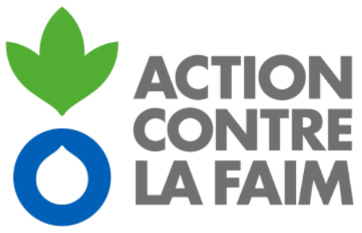 APPEL à ABRéGéS conference de la recherche pour la nutrition #r4nutLe Continuum de la Prévention au Traitement de la sous-nutrition: Partager l’état actuel des connaissances scientifiquesParis, FRANCE – du 20 au 21 Novembre 2019Lieu: sera précisé ultérieurement La conference R4NUT souhaite valoriser des recherches récentes ayant le potentiel d’améliorer les interventions opérationnelles. Thématique Cette année à nouveau, la conférence R4NUT invite les acteurs impliqués dans la lute contre la sous-nutrition à partager les innovations et bonnes pratiques identifiées au niveau de la mesure, la détection, et le diagnostic de la malnutrition aiguë ainsi que les interventions de prévention et de traitement dans les  contextes humanitaires et de développement, avec un focus particulier sur la prévention. La conférence R4NUT invite à la soumission d’abrégés apportant des résultats scientifiques qui pourraient améliorer les interventions opérationnelles. Les abrégés concernant des aspects de processus, méthodologie ou protocole peuvent aussi être proposés.  Les présentations seront organisées en sessions thématiques séparées. Certaines des sessions seront déterminées à l’avance avec des conférenciers invités par ACF, et certaines sessions seront définies et organisées selon les résultats de la selection finale des abrégés reçus. Présentations OralesLes auteurs des présentations orales auront un maximum de 10 minutes pour présenter leurs résultats en plénière, et un temps dédié d’échange de questions & réponses avec le public. Posters La présentation des Posters aura lieu pendant les pauses café (x2) et déjeuner. Le format modèle à utiliser pour les posters (A0 = 84,1 x 118,9 cm) sera partagé une fois le processus de sélection terminé en Octobre.Pitch des Innovations Les innovations qui feront l’objet d’un pitch seront celles sélectionnées à partir des abrégés reçus.SessionsPour la 3ème edition R4NUT 2019, les thématiques des sessions seront identifiées en partie à l’avance et en partie à partir des abrégés sélectionnés. Des experts de chaque thématique seront invités à animer chaque session et à illustrer leurs interventions orales avec des leçons tirées d’exemples concrets du terrain.   processUS DE Selection Un Comité Scientifique independent, comprenant des membres du Conseil Scientifique international d’ACF et d’autres scientifiques invités du Nord et du Sud, recevra tous les abrégés pour évaluation. Il les évaluera sur la base des critères indiqués plus bas et les hiérarchisera. Il proposera une sélection préfinale des abrégés et un programme préfinal au Comité de Pilotage de la Conférence. Ce Comité de Pilotage sera composé de chercheurs ACF, des Directeurs Techniques et de la Présidente du Comité Scientifique de la Conférence. Il sera responsable de la sélection finale des abrégés et du programme final de la conference, dont les thèmes pour les sessions, avec présentations orales et posters.Critères de sélectionPour les présentations orales, les posters et le pitch des innovations:Pertinence thématique: le sujet de l’abrégé est lié à la mesure, au diagnostic, au traitement ou à la prevention de la sous-nutrition; Pertinence opérationnelle: les résultats de recherche soumis dans l‘abrégé présentent de potentielles applications opérationnelles; Qualité scientifique: la recherche présentée est de bonne qualité scientifique;Impact: les résultats ont le potentiel d’influencer les programmes à grande échelle;Innovation: la recherche soumise n’a pas été déjà présentée ailleurs. Le projet ou les travaux n’ont pas déjà été présenté lors des précédentes éditions de la conference R4NUT. Quand et Comment soumettre?Les auteurs sont invités à soumettre leur abrégé selon le modèle présenté ci-dessous (et comme document Word joint à leur message) avant le 15 SEPT. 2019 Et par email à l’addresse suivante : R4NUTabstract@actioncontrelafaim.org Règles générales pour les presentations orales et les posters Langue: les abrégés devront être soumis en anglais. La langue officielle de la conférence será l’anglais mais une traduction simultanée será organisée pour les intervenants francophones. Utiliser le format modèle fourni à la page suivante: Contexte ou Introduction, Matériel et Méthodes, Résultats, Limites, Conclusions, applications de la recherche.Tous les conférenciers sont invités à mettre en avant les potentielles applications opérationnelles de leurs travaux dans leur presentation ou poster, en plus des résultats de leur étude.Les prénom et nom de tous les auteurs doivent apparaître dans l’abrégé. Pour chaque auteur, veuillez indiquer l’institution et/ou l’organisation d’affiliation, et le pays.L’auteur qui présentera les travaux devra être indiqué séparément comme demandé plus bas, et ses contacts fournis au moment de la soumission de l’abrégé. Si necessaire, il est possible de changer de présentateur avant le 1er Novembre. Clause de conflit d’intérêt: veuillez fournir une déclaration de vos potentiels conflits d’intérêt au cours des 5 dernières années. Pour les conférenciers, une biographie courte et une photo seront demandés pour apparaître dans le livret des abrégés, si possible. Taille maximale de l’abrégé: 600 mots.La décision finale du Comité Scientifique sera communiquée par email aux auteurs à la date du 15 Octobre 2019. Si votre abrégé est accepté, il vous sera demandé de vous enregistrer (gratuit) pour la Conférence avant le 1er Novembre 2019, afin de garantir que l’abrégé sera listé dans le programme final.Plus d’instructions et d’information sur comment preparer les présentations orales et posters seront fournies par la suite, une fois la selection finale des abrégés faite. L’information concernant le lieu de la conférence à Paris et les hôtels à proximité ainsi que les autres détails pratiques seront communiqués aux participants plus tard.Pour plus d’information, n’hésitez pas à nous contacter: R4NUTsecretariat@actioncontrelafaim.org Formulaire de soumission de l’abrégé (2 pages max) – à joindre comme document Word lors de la soumission de l’abrégéDates butoirRéception des abrégés : le 15 Sept. 2019Sélection finale des abrégés: réponse finale aux auteurs le 15 Octobre 2019 Dernier délai pour inscription à la conference pour les auteurs dont l’abrégé a été sélectionné pour presentation orale ou poster (gratuite): le 1er Novembre  2019Dernier délai pour inscription à la conférence (gratuite): 15 Novembre 2019Titre de l’abrégéAuteur(e) et  présentateur/trice (à la R4NUT)Nom (en lettres capitales) et prénom (première letter en capitale, autres lettres en minuscule), adresse postale, courriel et téléphoneOrganisation ou affiliation du/de la présentateur/triceCourte biographie en 10 à 20 lignes (décrire brièvement votre parcours de formation et votre poste actuel, vos projets de recherche actuels et vos récentes publications en relation avec le theme de la conférence).  Ceci sera ajouté aux documents de communication et au rapport final de la Conférence. Autres Auteurs – donnez les noms et prénoms et affiliation(s)Nom (en lettres capitales) et prénom (première letter en capitale, autres lettres en minuscule), de tous les auteurs. Pour chaque auteur, indiquez l’institution et/ou l’organisation, et le pays. Abrégé (600 mots)Précisez le Contexte ou Introduction, Matériel et Méthodes, Résultats, Limites, Conclusions, applications de la recherche.Sources de financement de la recherche présentéeVeuillez préciser ici toutes les sources de financement qui ont permis la conduite de la recherche présentée. Clause de conflit d’intérêt veuillez fournir une déclaration de vos potentiels conflits d’intérêt au cours des 5 dernières années en lien avec la recherche présentée, du fait d’aspects financiers (au titre  d’un brevet, de titres ou actions, de contrats de consultances, d’honoraires de conférenciers, de bourse ou de subvention individuelle, etc.), ou du fait d’autres aspects éthiques (être membre du Conseil d’Administration d’un groupe agro-alimentaire ou d’une industrie dans un secteur concerné par la thématique de la conference etc.). Consentement à donner ses droits à l’image à ACF pour la durée de la conference et après: Acceptez-vous qu’ACF utilise votre image prise lors de photos et videos faites pendant R4NUT pour de la communication grand public comme l’illustration du Rapport final de la conference, l’affichage sur les comptes ACF des réseaux sociaux ( Facebook, Youtube et Twitter) et autres outils de  communication?    Je donne mon consentement   Je refuse de donner mon consentement